  Муниципальное казенное общеобразовательное учреждение«Средняя общеобразовательная школа сельского поселения Арик»Конспект  ООД в старшей группе по обучению грамоте и рисованию (художественный труд).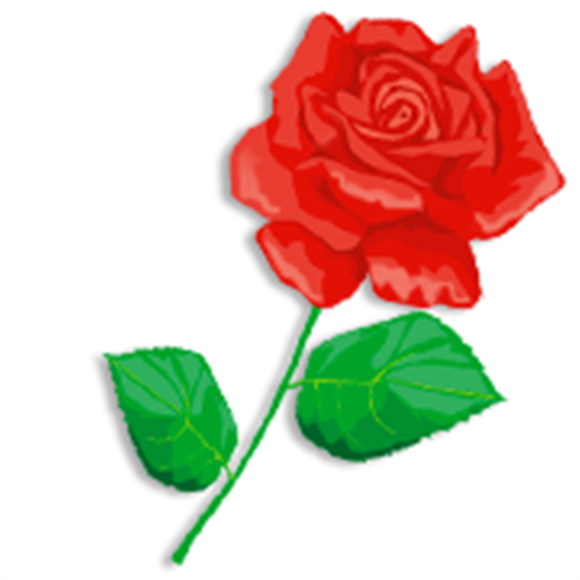 Участник  муниципального этапа всероссийского конкурса профессионального мастерства  «Воспитатель года России» - «Воспитатель года -2016»                                Кангашуева  Валентина  Хасановна       Тема:  "Волшебный добрый цветок" Цель. Повторение и закрепление пройденного. Практическое овладение нормами речи. Обобщение представления детей о доброте как о ценном, неотъемлемом качестве человека. Формировать осознанное отношение к социальным нормам поведенияЗадачи. Образовательные —  продолжать учить детей проводить звуковой анализ слов;- продолжать учить различать гласные  и согласные звуки;- продолжать формировать умение делить слова на слоги. - продолжать развивать декоративное творчество  Развивающие — развивать внимание, логическое мышление, умение работать в коллективе, помогать друг другу.Воспитательные — Создать благоприятную эмоциональную атмосферу во время НОД. Воспитывать доброе, чуткое отношение к окружающим.Предварительная работа:Чтение сказок, обсуждение мультфильмов, просмотренных дома «Добрый или злой» (задача: оценить героя из мультфильма, сказки, лит. произведения); беседы  на нравственные темы ("Умеем ли мы дружить?", "Учимся помогать товарищам"), объяснение смысла и разучивание пословиц о доброте, дружбе;   дидактические игры «Доскажи словечко», «Комплементы». Материал и оборудование: «волшебный цветок», черные кляксы и красные сердечки (из картона и бумаги), предметные картинки, карточки для звукового анализа слова «луна», красные и синие фишки, музыкальное сопровождение, листы бумаги, цветные карандаши.  Интеграция образовательных областей: «Познавательное развитие»,
«Социально-коммуникативное развитие», «Художественно – эстетическое развитие», «Речевое развитие», «Физическое развитие».
 Ход занятия:В группе в уголке для девочек, на солнышке и уголке игрушек   развешаны «кляксы» с нахмуренными бровями и опущенными уголками рта. Рядом развешаны сердечки с заданиями. Дети заходят в группу под песню «Улыбка».   Воспитатель:Я люблю, когда при встрече
Мы знакомым и родным
«С добрым утром»,
«Добрый вечер»,
«Доброй ночи говорим».-Ребята, посмотрите на цветок в вазе, я его нашла по дороге в детский сад. Когда я его подняла, то услышала тоненький голосочек. Стала прислушиваться. Оказывается, это цветок что-то хотел сказать.  А рассказал он вот что.Воспитатель рассказывает легенду, под музыкальное сопровождение«На очень далекой планете Любовь, живет Доброта. У нее есть три  дочери. Только вот беда — они совсем не похожи на свою маму, потому что злые, капризные, совсем не умеют дружить. И от своей вредности они стали похожи на клякс. Однажды мама, Доброта, узнала от одной звезды, что на планете Земля есть детский сад, где дети учатся доброте и дружбе. Звезда решила помочь Доброте и забросила ее дочерей в нашу группу, в надежде на то, что мы научим этих „вреднючек“ любить, дружить и улыбаться».- Ребята, поможем Доброте и научим этих „вреднючек“ любить и  дружить ?Давайте  тогда  соберемся в кругу Дружбы:Все мы дружные ребята,
Мы ребята — дошколята.
Никого не обижаем,
Как заботиться, мы знаем.
Никого в беде не бросим,
Не отнимем, не попросим.
Пусть всем будет хорошо,
Будет радостно, светло.Воспитатель:Если кляксу в руки взять, можно чары разорвать.
Только нужно постараться, все заданья выполнять.Воспитатель берет сердечко с заданием.— Чтобы в наших сердечках не поселились вредные кляксы, какие правила мы должны запомнить на всю жизнь? Дети передают по кругу друг другу волшебный цветок.быть щедрым; быть бережливым; быть милосердным; быть трудолюбивым;быть вежливым; любить животных и растения; уважать взрослых; помогать слабым; не обижать людей; уметь прощать.Воспитатель: Молодцы! Эти правила и сегодня нам помогут. Попробуем убрать кляксу с нашего уголка игрушек. Куда мы ее денем?Общим решением воспитателя и детей, помещаем кляксу в чудесный мешочек.Воспитатель берет сердечко с заданием.Задание: «Летающие звуки».- Что такое звуки? (ответы детей)- На какие группы  делятся звуки по произношению? (ответы детей)Воспитатель: У звуков есть крылья, они летают. Я буду бросать вам звук, а вы ловить. Но можно ловить только гласные звуки.   Гласные – это, какие звуки? (их можно пропеть и воздух во рту не встречает преград). Давайте  с вами вспомним, сколько гласных звуков в русском языке? -  [а], [о], [у], [э], [ы], [и]. Кляксу отправляют в чудесный мешочек.Воспитатель берет следующее сердечко«Экспериментирование со словами»-  Ребята, возьмите картинки, присядьте, картинки положите перед собой на пол.- Назовите предмет словом и скажите, сколько слогов в этом слове с помощью хлопков (кошка, шары, кукла, крокодил, жираф и другие).Дети произносят слова по слогам, называя их количество.Кляксу отправляют в чудесный мешочек.Воспитатель: Прежде чем мы расколдуем следующую кляксу, давайте мы с вами скажем добрые слова нашим пальчикам.  Пальчиковая гимнастикаЕсли пальчики грустят -- Доброты они хотят. (Пальцы плотно прижимаем к ладони).  Если пальчики заплачут -- Их обидел кто-то значит. (Трясем кистями). Наши пальцы пожалеем -- Добротой своей согреем. («Моем» руки, дышим на них).Воспитатель берет следующее сердечко.Воспитатель: - Ребята, осталась последняя клякса.Задание «Зашифруй слово».-  Чтобы узнать какое слово, отгадайте загадку:То я булка, то рожок,
Ты узнал меня дружок? (луна) Воспитатель:   (показать иллюстрации).-  Сколько слогов в слове?  Согласные звуки – это, какие звуки?Выложите слово луна с помощью фишек.-  Какой первый звук?..-  Какой фишкой обозначаем?- Сколько всего звуков в слове? Сколько гласных? Сколько согласных?-  На какой слог падает ударение?Воспитатель: Наша дружба и любовь научили клякс улыбаться. Пусть они поживут у нас, может быть станут добрее.Воспитатель:   - А теперь отдохнем. Я приглашаю вас на игру. А играть будем так.
Воспитатель: - Когда я буду говорить добрые слова, вы должны будете хлопать в ладоши, а когда я скажу не добрые слова, вы отталкиваете от себя.
Воспитатель:  - Будьте внимательны.
 (Доброта, забота, жадность, зло, ласка, забота, трусость, жестокость, внимательность, щедрость).Воспитатель: Ребята, а какие пословицы о доброте, дружбе вы помните? Воспитатель: (Обратить внимание детей на то, что лежит на столе).Посмотрите, как много здесь разных предметов: зернышки, цветок, сломанная игрушка, порванная книга, грязная чашка, листок бумаги и фломастер. С их помощью можно совершить добрый поступок. Скажите, какой?Дети: Зернышками накормить птиц, цветок подарить, игрушку отремонтировать, книгу подклеить, грязную чашку вымыть, на листке бумаги нарисовать что-то приятное и подарить другу.Воспитатель: Молодцы! Ребята, давайте так и поступим: нарисуем на листочках  что – то приятное, доброе и подарим эти рисунки  детям из младшей группы.     Работа детей. Воспитатель: Доброта - это важное человеческое качество. Наша дружба и любовь научили клякс улыбаться. Пусть они поживут у нас, может быть станут добрее.Дети становятся в круг и произносят слова:Твори добро на всей земле,
На всей большой планете!
Добром друг друга согревайте
И взрослые и дети.Воспитатель: Давайте похлопаем громко в ладоши, чтобы наши слова услышали все люди на планете.Воспитатель обращает внимание на то, что  кляксы в  волшебном мешочке превратились в подарки.Дети получают в угощение соки «Добрый». Объявляется дискотека под песню «Что такое доброта»  (гр. «Барбарики») 